ESCOLA _________________________________DATA:_____/_____/_____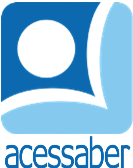 PROF:_______________________________________TURMA:___________NOME:________________________________________________________PROBLEMAS DE SOMA E SUBTRAÇÃOUma garrafa de água tem 37 cm de altura. Ele é colocado em uma mesa de centro com 50 cm de altura. A que distância fica o topo da garrafa do chão? R: O balcão tem 95 cm de altura. Evelyn tem 89 cm de altura. Quão mais alto é o balcão? R: Um garfo tem 15 cm de comprimento. Um garfo de servir tem 36 cm de comprimento. Quantos centímetros um é mais longo que o outro?R: Duas placas quadradas são colocadas lado a lado. Se a placa maior tem 35 cm de comprimento e a placa menor tem 26 cm de comprimento, qual é o comprimento total das duas placas?R: A profundidade de uma gaveta é de 65 cm. Uma faca tem 49 cm de comprimento. Quantos centímetros a gaveta é maior que a faca?R: John empilha dois copos de plástico um em cima do outro. Se cada copo de plástico tem 17 cm de altura, qual é a altura da pilha?R: 